Our Lady of Peace Catholic Primary and Nursery School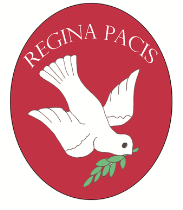 Year 2 Lenten (Spring) Term Topic WebLenten Term 1Blown AwayLenten Term 1Blown AwayLenten Term 2Town House/Country MouseLenten Term 2Town House/Country MouseRE (Come and See)Books:In this unit we will be exploring different books that are important to us, as well as looking closely at the Bible and the GospelsThanksgiving:In this unit we will be exploring the word ‘Eucharist’. We will look at the parts of the Mass and discuss the importance of the Last Supper. Lent/ Easter, Opportunities In this unit we will understand the importance of Lent in starting a new in order to celebrate Jesus’ new life. We will look at what we can do during Lent. Lent/ Easter, Opportunities In this unit we will understand the importance of Lent in starting a new in order to celebrate Jesus’ new life. We will look at what we can do during Lent. EnglishFables and Myths:In this unit we will be reading the text- How the Elephant got its Trunk and learning about the features of Fables and Myths.Narrative Text:In this unit we will be reading an adventure story - Where the Wild Things Are and learning how to innovate this story to write our own adventure story.Non-Fiction Instructional Writing:In this unit we will be looking at the features of Instructional Texts and then we will be writing a set of instructions on How to Plant a seed linking in with our Science Topic.Newspaper Reports: In this unit we will be looking at the features of a newspaper report. Then we will be  writing a Newspaper Report based around the Wright Brothers linking in with our History topic.MathsNumber: multiplication and Division with a Focus on DivisionIn this unit children will calculate mathematical statements for division and write them using division and equals signs. Also, they will be solving problems involving division, using mental methods and division facts.StatisticsIn this unit children will be interpreting and constructing simple pictograms, tally charts, block diagrams and simple tables as well as asking and answering questions relating to the data.Geometry: Properties of ShapeIn this unit children will identify and describe 2D and 3D shapes identifying the number of sides, edges, faces as well as finding the lines of symmetry. They will also compare and sort common 2D and 3D shapes and everyday objects.Number: multiplication and Division with a Focus on DivisionIn this unit children will calculate mathematical statements for division and write them using division and equals signs. Also, they will be solving problems involving division, using mental methods and division facts.StatisticsIn this unit children will be interpreting and constructing simple pictograms, tally charts, block diagrams and simple tables as well as asking and answering questions relating to the data.Geometry: Properties of ShapeIn this unit children will identify and describe 2D and 3D shapes identifying the number of sides, edges, faces as well as finding the lines of symmetry. They will also compare and sort common 2D and 3D shapes and everyday objects.Number: FractionsIn this unit children will recognise, find, name and write fractions ½, ¼, 2/4 and ¾ of a length, shape, set of objects or quantity, they will also write simple fractions and recognise the equivalence of 2/4 and ½.Measurement: Length and HeightIn this unit children will choose and use appropriate standard units to estimate and measure length and height in any direction and compare and order lengths.Consolidation of the Four Operations: Addition, Subtraction, Multiplication and DivisionIn this unit children will consolidate their learning of the four operations by applying their skills and knowledge learnt to develop their fluency, problem solving and reasoning skills.Number: FractionsIn this unit children will recognise, find, name and write fractions ½, ¼, 2/4 and ¾ of a length, shape, set of objects or quantity, they will also write simple fractions and recognise the equivalence of 2/4 and ½.Measurement: Length and HeightIn this unit children will choose and use appropriate standard units to estimate and measure length and height in any direction and compare and order lengths.Consolidation of the Four Operations: Addition, Subtraction, Multiplication and DivisionIn this unit children will consolidate their learning of the four operations by applying their skills and knowledge learnt to develop their fluency, problem solving and reasoning skills.ScienceAnimals, Including Humans:In this unit the children shall be learning about Animals including Humans. Children will learn about how humans and other animals are born, grow and change, and what we need to survive and be healthy.Animals, Including Humans:In this unit the children shall be learning about Animals including Humans. Children will learn about how humans and other animals are born, grow and change, and what we need to survive and be healthy.Plants:In this unit we will focus on Plants. Children will have the opportunity to closely study plants and trees in the natural environment, taking measurements and making observational drawings.Plants:In this unit we will focus on Plants. Children will have the opportunity to closely study plants and trees in the natural environment, taking measurements and making observational drawings.ComputingIn Computing this half term we will be developing our knowledge of algorithms to program a spaceship to move across the screen using the Scratch program. This unit is called ‘We are Astronauts’. In Computing this half term we will be developing our knowledge of algorithms to program a spaceship to move across the screen using the Scratch program. This unit is called ‘We are Astronauts’. In Computing we will be learning about how to use Beebots in preparation for our work on Probots in the summer term. We will be learning how to program a Beebot to move and write instructions for Beebots.In Computing we will be learning about how to use Beebots in preparation for our work on Probots in the summer term. We will be learning how to program a Beebot to move and write instructions for Beebots.History/GeographyGeography:In Geography we will be looking at Sensational Safaris. Children will be learning about the geography of Kenya through focusing on the main human and physical features of the country. Children will learn about the key geographical features of the country and learn about the similarities and differences of Kenya and the UK.Geography:In Geography we will be looking at Sensational Safaris. Children will be learning about the geography of Kenya through focusing on the main human and physical features of the country. Children will learn about the key geographical features of the country and learn about the similarities and differences of Kenya and the UK.History:In History we will be looking at Travel and Transport. Children will be learning about the development of travel and transport throughout history. They will also have an opportunity to consolidate their understanding of chronology through using timelines and making comparisons.History:In History we will be looking at Travel and Transport. Children will be learning about the development of travel and transport throughout history. They will also have an opportunity to consolidate their understanding of chronology through using timelines and making comparisons.ArtIn Art this half term we will be exploring two artists- Luke Howard and John Constable. We will be looking at their art work and comparing them. We will then recreate our own cloud painting. In Art this half term we will be exploring two artists- Luke Howard and John Constable. We will be looking at their art work and comparing them. We will then recreate our own cloud painting. MusicUsing the Charanga music scheme. We will be using glockenspiels to create music and follow a song.  We again will explore the different components to make a song and use key terminology such as rhythm, pitch and duration. We will also look at the notes that instruments can make. Using the Charanga music scheme. We will be using glockenspiels to create music and follow a song.  We again will explore the different components to make a song and use key terminology such as rhythm, pitch and duration. We will also look at the notes that instruments can make. Using the Charanga music scheme- our unit is called ‘ I want to play in a band’. This rock song we will learn and begin to work together to form the different parts of the song to perform as a class. We again will explore the different components to make a song and use key terminology such as rhythm, pitch and duration. Using the Charanga music scheme- our unit is called ‘ I want to play in a band’. This rock song we will learn and begin to work together to form the different parts of the song to perform as a class. We again will explore the different components to make a song and use key terminology such as rhythm, pitch and duration. PE/GamesIn PE this half term we will be developing our ball skills. We will learn about catching, throwing and develop our coordination. In PE this half term we will be developing our ball skills. We will learn about catching, throwing and develop our coordination. In PE this half term we will be doing Gymnastics. The children will learn how to travel in different ways and sequence their movements. In PE this half term we will be doing Gymnastics. The children will learn how to travel in different ways and sequence their movements. PSHEIn PSHE we will be using following our ‘Go giver’ friends and learning about the term Diversity. We will be learning about similarities and differences between each other and celebrating each other. In PSHE we will be using following our ‘Go giver’ friends and learning about the term Diversity. We will be learning about similarities and differences between each other and celebrating each other. In PSHE we will be using following our ‘Go giver’ friends and learning about the term Diversity. We will be learning about similarities and differences between each other and celebrating each other. In PSHE we will be using following our ‘Go giver’ friends and learning about the term Diversity. We will be learning about similarities and differences between each other and celebrating each other. 